NOMBRE  _______________________________  6ºB  1.- COMPLETALa ley más importante de nuestro país es la                                                        . Fue aprobada por los españoles el 6 de                                       de                       . En ella se establece que España es un Estado                                      ,                                        y de derecho.2.- COMPLETA                                          ORGANIZACIÓN TERRITORIAL DE ESPAÑA         MUNICIPIOS             SU  GOBIERNO ES                                         SU GOBIERNO ES                                         SUS INSTITUCIONES SON3.- ¿Quiénes gobiernan los Ayuntamientos y las Diputaciones provinciales?A) AYUNTAMIENTO:B) DIPUTACIÓN PROVINCIAL:4.- ¿Qué provincias insulares forman parte de España? Escribe sus nombres.   5.- UNE la opción correcta:CONSTITUCIÓN	       				LEY DE COMUNIDAD AUTÓNOMA		ESTATUTO DE AUTONOMÍA			LEY DE ESPAÑA6.- UNE qué instituciones españolas representan cada uno de estos poderes.PODER JUDICIAL                     PODER EJECUTIVO                    PODER LEGISLATIVO		EL GOBIERNO                                LOS JUECES                             LAS CORTES     7.- ¿Qué labor realiza el Tribunal Constitucional?   8.- ¿Qué instituciones autonómicas se ocupan de estas funciones?•  Dirige el gobierno autonómico:  •  Elabora las leyes de la Comunidad:          •  Ejerce el poder judicial en la Comunidad: 9.- Observa el mapa e indica el número que corresponde a cada Comunidad o Ciudad Autónoma.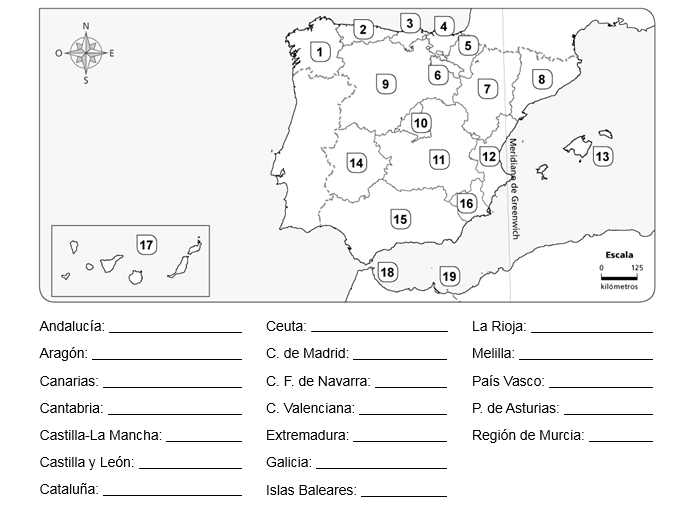 10.- ¿Cómo intervienen los ciudadanos españoles en el gobierno del país? Fíjate en la figura y Explícalo.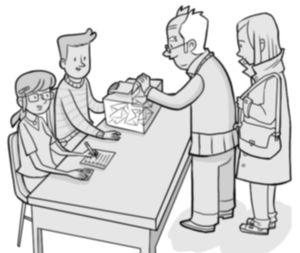 